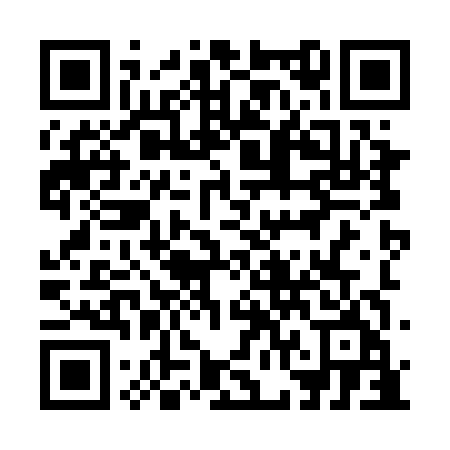 Prayer times for Saint-Redempteur, Quebec, CanadaMon 1 Jul 2024 - Wed 31 Jul 2024High Latitude Method: Angle Based RulePrayer Calculation Method: Islamic Society of North AmericaAsar Calculation Method: HanafiPrayer times provided by https://www.salahtimes.comDateDayFajrSunriseDhuhrAsrMaghribIsha1Mon3:165:131:026:248:5010:472Tue3:175:141:026:248:4910:463Wed3:185:151:026:248:4910:464Thu3:195:151:026:248:4910:455Fri3:205:161:026:248:4810:446Sat3:215:171:026:248:4810:437Sun3:225:171:036:248:4810:428Mon3:245:181:036:248:4710:419Tue3:255:191:036:238:4710:4010Wed3:265:201:036:238:4610:3911Thu3:285:211:036:238:4510:3812Fri3:295:221:036:238:4510:3713Sat3:305:221:036:228:4410:3614Sun3:325:231:046:228:4310:3515Mon3:335:241:046:228:4310:3316Tue3:355:251:046:218:4210:3217Wed3:365:261:046:218:4110:3018Thu3:385:271:046:208:4010:2919Fri3:405:281:046:208:3910:2720Sat3:415:291:046:208:3810:2621Sun3:435:301:046:198:3710:2422Mon3:445:311:046:188:3610:2323Tue3:465:321:046:188:3510:2124Wed3:485:331:046:178:3410:1925Thu3:505:341:046:178:3310:1826Fri3:515:361:046:168:3210:1627Sat3:535:371:046:158:3110:1428Sun3:555:381:046:158:3010:1329Mon3:565:391:046:148:2910:1130Tue3:585:401:046:138:2710:0931Wed4:005:411:046:128:2610:07